Приобретение, монтаж и ввод в эксплуатацию станции водоподготовки ВЗУ №3 г. Дмитров, ул. Сенная1. Общая часть.Настоящее задание разработано для станции водоподготовки блочно-модульного исполнения (далее - Станция), устанавливаемой и подключаемой в сеть после насосов первого подъема на водозаборном узле (далее - ВЗУ) для снабжения потребителей водой хозяйственно-питьевого назначения производительностью 420 м3/час по очищенной воде. ВЗУ расположен по адресу: Российская Федерация, Московская область, по адресу: г. Дмитров, ул. СеннаяСтанция поставляется в блочно-модульном исполнении заводской готовности, укомплектованная всем необходимым технологическим оборудованием, системами автоматики, контроля, электрическим отоплением и системой электроснабжения. Блочно-модульная конструкция должна быть утепленной и иметь систему электрического отопления для поддержания внутренней температуры не менее +15 0С. Станция должна быть сертифицирована и допущена к применению для нужд питьевого водоснабжения, выдерживать климатические воздействия окружающей среды без потери товарного вида не менее 10 лет, отвечать требованиям энергосбережения и энергоэффективности.  Блочно-модульная конструкция Станции должна иметь утепленную входную дверь, оконные проемы и технологические проемы. Всё оборудование установленное внутри здания, должно быть новое (не использованное ранее, не восстановленное, без дефектов, с ярлыками и заводской маркировкой),  иметь гарантии качества производителя, а также обладать всеми необходимыми сертификатами. Аналогичные требования предъявляются к блочно-модульной конструкции  для размещения оборудования. Станцией решаются вопросы снижения мутности воды и снижение содержания железа в воде до требований СанПиН 2.1.4.1074-01 «Питьевая вода. Гигиенические требования к качеству воды централизованных систем питьевого водоснабжения. Контроль качества».Срок поставки и ввод в эксплуатацию Станции: в течении 12 (двенадцати) недель с даты заключения Контракта.Техническая часть.2. Сведения об инженерном оборудовании, о сетях инженерно-технического обеспечения, перечень инженерно-технических мероприятий, содержание технологических решений2.1. Технологические решенияОБЛАСТЬ ПРИМЕНЕНИЯ СТАНЦИИ Станция предназначена для очистки воды из подземного источника (артезианских скважин) и подачи очищенной воды на хозяйственно-питьевые нужды Объекта.Общие данные:Климатические условия в соответствии с СП 131.13330.2012 Строительная климатология.Режим работы станции водоподготовки: 24 часа/сут, 7 дней/неделю, 365 дней в году.Станция должна состоять из:1. блока грубой очистки;2. блока напорной аэрации;3. блока осветления и обезжелезивания; 4. блочно-модульного здания станции водоподготовки с поддерживающими металлоконструкциями;5. комплекта манометров и кранов пробоотборников после каждого узла и до и после каждого фильтра.1. Оборудование блока грубой очистки должно быть: фильтр сетчатый, который предназначен для защиты последующего водоочистного оборудования от повреждений, возникающих из-за проникновения инородных тел, таких как: частицы сварки, уплотнительные материалы, металлическая стружка, ржавчина и т.п. Частота промывки определяется в ходе эксплуатации.  2. Блок напорной аэрации должен состоять из 2-х компрессоров, аэрационной трубы, сепаратора воздуха и датчика потока, установленного после обезжелезивания. 	Используемый компрессор должен быть безмасляный, малошумный компрессор, способный подавать до 1500 л воздуха в час при противодавлении до 6,0 кг/см2. Включение и выключение компрессора должно происходить по сигналу с датчика потока. Один из компрессоров должен находиться в режиме ожидания и переключаться вручную после наработки определенного количества часов.  Аэрационная труба должна быть предназначена для более интенсивного растворения кислорода воздуха за счет пластиковых колец заполняющих внутреннее пространство трубы.Для отвода не растворившегося воздуха из воды должен быть предусмотрен сепаратор воздуха. Вода через тангенциальный ввод должна подаваться в разделительную камеру сепаратора. Воздух собирается в центре воронки и выводится через встроенный воздухоотводчик. Датчик потока лепесткового типа должен быть предназначен для запуска компрессора при появлении протока воды через трубу.3. Блок осветления и обезжелезивания должен состоять из автоматической установки фильтрации, которая представляет собой скорый напорный фильтр, загруженные сыпучим материалом. Корпуса фильтров должны быть выполнены из стали Ст.3 диаметром 2600 мм, дренажная система – из нержавеющей стали.  Обвязка фильтров - из высокопрочного пластика. Внутри и снаружи корпус фильтра должен быть обработан антикоррозионным покрытием. В качестве фильтрующего материала должна применяться каталитическая зернистая загрузка Сорбент АС. Восстановление фильтрующей способности установки должно осуществляется без применения каких-либо химических веществ путём промывки слоя фильтрующего материала обратным потоком. Удаление из воды соединений железа должно осуществляться путем фильтрования через слой каталитической загрузки. Установка обезжелезивания должна состоять не менее чем из 8 фильтров. Обвязка фильтров представлена на рис№ 1-1. Все фильтры должны быть оборудованы системой слива и опорожнения.Рис.1-1									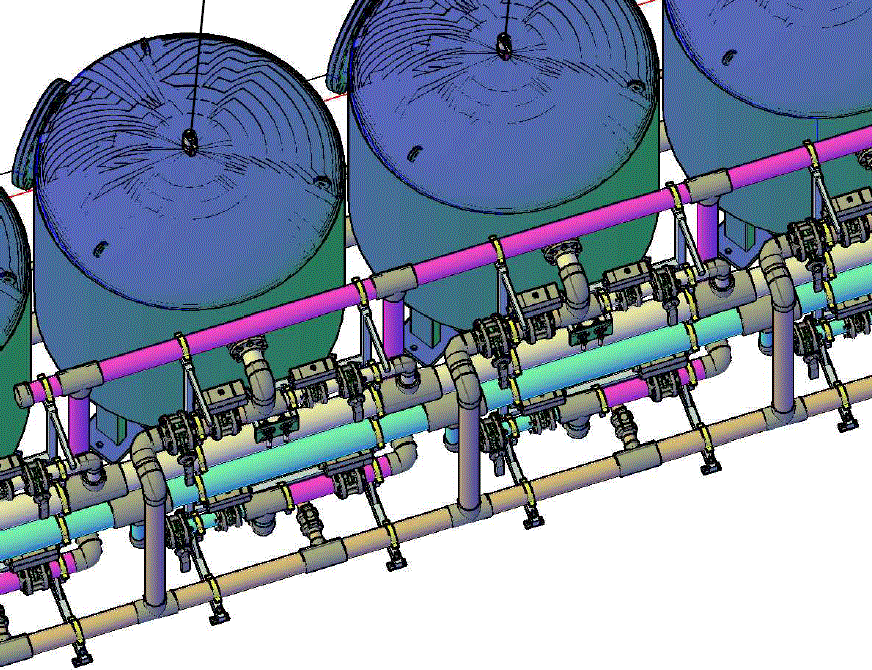 рис.1-2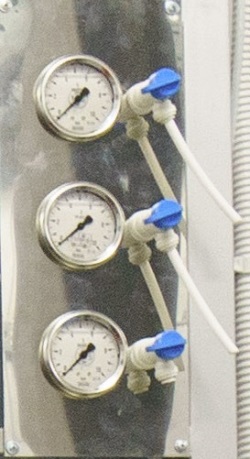 Каждый фильтр должен быть оснащен панелью из нержавеющей стали (как на рис.1-2) с выводом на нее показаний манометров и вывод пробоотборников из точек:Перед фильтром;После фильтра;Промывка; В комплект поставки входят 2 компрессора для сжатия воздуха КИП (1 рабочий, 1 резервный). Установка фильтрации оснащена единой системой автоматизации. Система должна быть построена на базе контроллера с сенсорным ЖК экраном диагональю не менее 3,5 дюйма и должна иметь возможность для интеграции в верхнюю систему диспетчеризации (протокол Ethernet, Modbus).Интерфейс панели автоматизации должен быть следующим:Главное меню (рис. 1-3):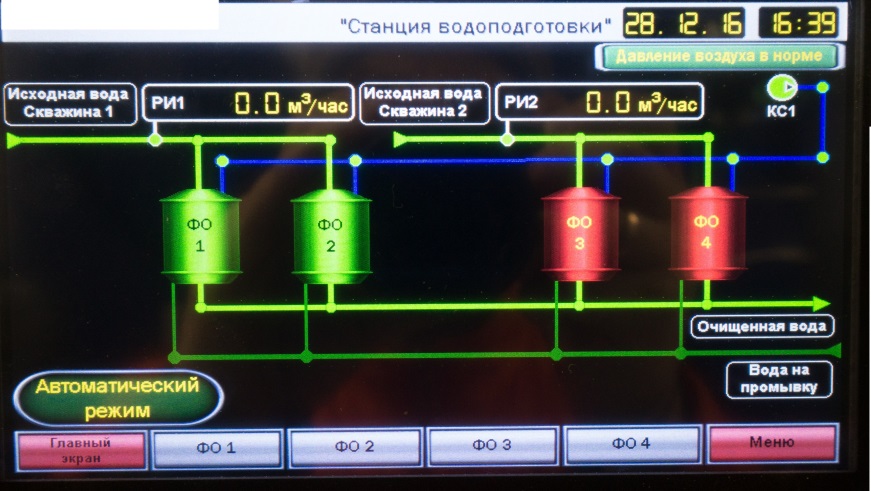 Настройка каждого фильтра (при нажатии на соответствующую пиктограмму) (рис.1-4):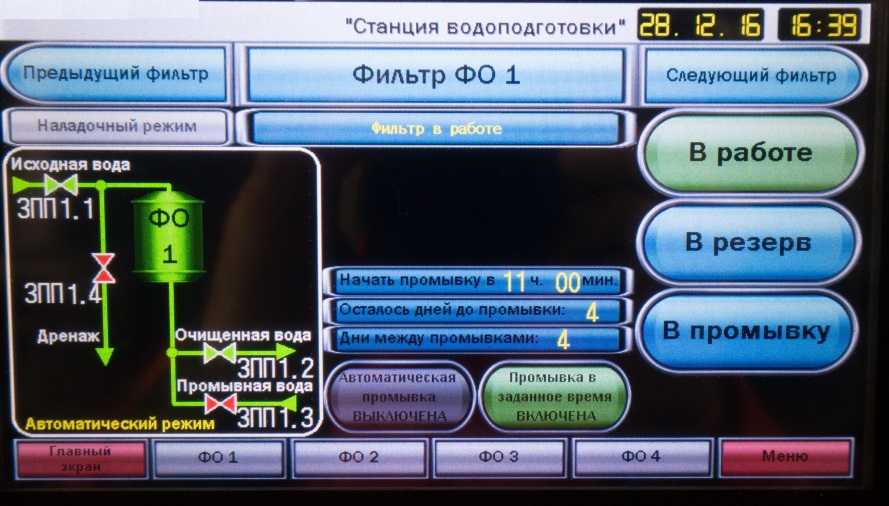 Каждая пиктограмма отраженная на рис. 1-3 и рис. 1-4 должна осуществлять соответствующее действие. Например – «в работе»  - перевод фильтра в рабочее состояние, «в резерв»  - перевод фильтра в резерв путем перекрытия всех его пневмозатворов (4 пневмопривода на 1 фильтр). Каждая пиктограмма с запорной арматурой с пневмоприводом должна срабатывать при нажатии на нее – открываться окрашиваясь в зеленый цвет, закрываться окрашиваясь в красный цвет. Значения с установленных на входе и выходе со станции расходомеров должны быть выведены на панель управления и отражаться в главном меню в соответствии с приложенным изображением. Фильтр в рабочем режиме отображен должен быть в зеленом цвете, в промывке – красным, в резерве – синим.5. Здание станции водоподготовки:Блочно-модульное здание должно обеспечивать нормальную эксплуатацию оборудования круглый год в условиях как высоких температур в летние периоды, так и в зимнее время при отрицательных температурах. Габариты: (ДхШхВ) 22 000 х 10 000 х 4 000 мм. Здание должно быть оборудовано:•	системами отопления;•	системами вентиляции;•	системами освещения;•	пластиковыми окнами;•	воротами, дверью.Основными характеристиками блочно-модульного здания должны быть следующие:1. вариант исполнения должен быть – стандартный, предназначенный для эксплуатации в Московской области;2. утеплителем должны служить сэндвич-панели, стены-толщина не менее 100 мм, потолок – не мене  120 мм;3. наружная отделка - сэндвич-панели, цвет по согласованию с Заказчиком;4. двери наружные должны быть металлические, с доводчиком и замком, должна быть предусмотрена установка ворот по ширине и высоте здания;5. вентиляция должна быть естественная и принудительная с использованием электровентилятора;6. электроустановки здания должны быть рассчитаны на подключение к электрической сети напряжением 220/380В, частотой 50 Гц с глухо заземлённой нейтралью. Маркировка кабелей должна быть произведена в соответствии с ГОСТ 23594-79 маркерами, цветом, соответствующим цвету проводов и кабелей.Электрооборудование здания должно состоять из электровводов, щита вводнораспределительного, с переключателями, комплекта предохранителей, автоматическими выключателями и устройствами защитного отключения. Электропроводка должна быть выполнена открыто, в промышленных металлических кабель каналах по внутренней обшивке. Освещение должно быть люминесцентное. Отопление должно быть автономным от электроконвекторов.  Внутренняя отделка потолка и стен сэндвич-панели, цвет по таблице RAL 9003. 	Оборудование станции и комплектующие, а также иные товары и материалы поставляемые в рамках исполнения Контракта и используемые при монтаже Станции, отражены в таблице 1 – спецификации комплекта оборудования станции водоподготовки.Технические требования к автоматической системе управления (далее – АСУ) станции водоподготовки:Требования к системе АСУ Станции воподготовки в целом:АСУ Системы водоподготовки предназначена для автоматизации функций контроля и управления технологическим процессом станции воподготовки. С помощью АСУ Станции водоподготовки подлежат автоматизации следующие основные функции контроля и управления:– контроль работы фильтров, измерение технологических параметров, сбор данных, представление полученной информации о состоянии систем оперативно-технологическому персоналу;– автоматическое регулирование, включающее обеспечение устойчивости протекания процессов и реализации функций управления по стабилизации основных параметров;- должна быть возможность дистанционного управления - управление регулирующей, отсечной арматурой и технологическим оборудованием;– защита объекта (противоаварийная сигнализация и блокировка);– документирование информации по контролю параметров, по контролю технологических и оперативных событий и действиям операторов.Требования к структуре и функционированию АСУ Станции водоподготовки:АСУ Системы водоподготовки должна быть выполнена как первый и второй уровень распределенной трехуровневой автоматизированной системы управления, обеспечивающая контроль и управление всеми подключенными инженерными системами и возможностью вывода соответствующей информации на третий уровень.Первый уровень АСУ Станции водоподготовки составляют средства получения информации и средства воздействия на процесс. К этим средствам в общем случае относятся:- различные типы датчиков - датчики температуры и давления воды, расхода воды, и др. (при наличии);- пневмопривода клапанов фильтров;- подготовка воздуха для пневматических клапанов;- частотные преобразователи для двигателей насосных станций (при наличии);- шкафы релейной автоматики и силовой коммутирующей аппаратуры (двигатели насосов и др.);- щиты управления освещением и отоплением.Назначение первого уровня - измерение параметров технологических процессов и состояния оборудования, управление работой и положением исполнительных устройств оборудования. Перечень оборудования автоматики указан в Приложении №1 к технической части и представлен следующими наименованиями: автомат защиты электродвигателя; автоматические выключатели; датчики давления; датчик температуры воды; водосчетчик; фильтр-регулятор; реле давления.     Второй уровень АСУ Системы водоподготовки составляют средства локального контроля и управления на основе программируемых логических контроллеров и панелей операторов.Контроллеры осуществляют все необходимые алгоритмы управления оборудованием, регулирование параметров, отрабатывают аварийные ситуации и блокировки оборудования, выполняют команды управления, поступающие от рабочих станций. К этому уровню кроме собственно контроллеров и их модулей ввода/вывода относится также сопутствующее оборудование, предназначенное для работы контроллеров (понижающие трансформаторы, автоматические выключатели и др.), размещаемое шкафах локальных систем управления оборудованием (поставляемых совместно с оборудованием, имеющим собственную систему управления или изготовленных по проектной документации разработчика АСУ системы водоподготовки). Панели операторов осуществляют отображение всего технологического процесса, ведение архива, отображение трендов и настройку всех необходимых параметров технологических процессов, участвующих в автоматических алгоритмах управления станцией водоподготовки. Панель оператора должна отображать журнал событий и возможность многоуровнего доступа. Перечень оборудования автоматики по второму уровню указан в Приложении №1 к технической части и представлен следующими наименованиями: автоматическими выключателями; кабелями; контроллерами; контакторами; панель оператора.Третий уровень системы составляют рабочая и инженерная станции на базе персональных компьютеров и/или пульты управления на базе специализированных панелей управления. К этому уровню кроме собственно РС и/или пультов управления относятся технические средства преобразования протоколов, обеспечивающие при необходимости возможность интеграции в систему устройств различных производителей.Данный уровень предназначен для организации удаленного мониторинга или диспетчеризации АСУ Станции водоподготовки.Удаленный обмен данными между верхним (PC) и АСУ Станцией водоподготовки должен осуществляться через виртуальную частную сеть (VPN) посредством протоколов:L2TP илиPPPoE илиPPTP илиOVPN илиSSTPОбмен информацией между верхним (РС) и нижним контроллерным уровнями АСУ Станции водоподготовки должен осуществляться по сетям:Ethernet/IP илиCC-Link илиBACNET/IP илиPROFINET илиModbus TCP илиPROFIBUSАСУ Станции водоподготовки должна быть выполнена как восстанавливаемая и ремонтопригодная система, рассчитанная на длительное функционирование. Должна иметься возможность продления срока службы путем замены отслуживших элементов новыми. АСУ станции водоподготовки должна обеспечивать непрерывную работу в течение межремонтного периода эксплуатации. Для повышения надежности АСУ станции водоподготовки должны применяться следующие организационные и технические меры:• обеспечение стабильного бесперебойного электропитания комплекса технических средств (КТС) АСУ станции водоподготовки; • своевременное проведение профилактических мероприятий по поддержанию комплекса технических средств АСУ станции водоподготовки в работоспособном состоянии; • обучение пользователей работе с АСУ станции водоподготовки; • защиту данных от несанкционированного доступа.Требования по эксплуатации, техническому обслуживанию, ремонту и хранению: Виды и периодичность технического обслуживанияВиды и периодичность технического обслуживанияЕжедневный контроль работы АСУ Станции водоподготовки заключается в систематическом наблюдении за ее работой на панели оператора. Это необходимо для своевременного обнаружения неисправностей в работе всего комплекса технических средств АСУ Станции водоподготовки в целом, датчиков и исполнительных механизмов. Плановое техобслуживание осуществляется с запланированной периодичностью (ежемесячно, поквартально и т.п.). При этом осуществляется копирование исторических данных на внешние носители, измеряемых параметров. Техническое обслуживание проводится раз в пять лет, состав работ, выполняемых при техническом обслуживании:• калибровка каналов измерения параметров; • проверка батарей в контроллерах. Требования по сохранению информации при авариях- при авариях электроснабжения или отключении питания АСУ Станции водоподготовки для выполнения ремонтных работ в системе должна сохраняться информация в объеме достаточном для обеспечения безопасного состояния объекта управления и обеспечения восстановления функционирования объекта при возобновлении питания без выполнения дополнительных работ по восстановлению информационного и программного обеспечения;- сохранность оперативной информации в памяти контроллеров (состояние выходных сигналов, команд, заданий и настроек регуляторов и пр.) с целью «безударной» перегрузки при сбоях, отказах, перерывах в электропитании и т.д. должна обеспечиваться специальной батареей - сохранность информации и ПО при отказе технических средств АСУ Станции водоподготовки должна обеспечиваться за счет: - хранения резервных копий контроллерного ПО и ПО панелей операторов.2.2. Качество сопутствующих работ по монтажу и вводу в эксплуатацию Станции, а так же используемых материалов (изделий и оборудования) должно соответствовать требованиям документации, действующему на момент исполнения контракта законодательству, нормативно-технической и методической документации относящейся к видам проводимых работ (ГОСТ, СНиП, СанПиН) в том числе: Гражданскому кодексу РФ; Федеральному закону «О техническом регулировании» № 184 - ФЗ от 27.12.2002 г; ППБ 01- 2003 «Правила пожарной безопасности». Применяемая система контроля качества за выполненными работами должна соответствовать требованиям ГОСТ ISO 9001 на базе стандартов ИСО 9000. Контроль качества монтажных работ должен осуществляться специалистами оснащенными техническими средствами, обеспечивающими необходимую достоверность и полноту контроля. Производственный контроль качества монтажных работ должен включать входной контроль рабочей документации, конструкций, изделий, материалов и оборудования, операционный контроль отдельных процессов или производственных операций и приемочный контроль монтажных работ. По результатам текущего контроля технологических процессов составляются акты освидетельствования скрытых работ. Используемые материалы, оборудование должны соответствовать ГОСТам (в случае указания в первом приложении к технической части), обеспечены техническими паспортами, сертификатами и др. документами, удостоверяющими их качество. Гигиенические сертификаты (для отечественных материалов, оборудования) должны содержать нормативную или техническую документацию на оборудование и материалы (технические условия, технологические инструкции и др.); краткое описание способа и области применения оборудования, материалов; протоколы испытаний оборудования, материалов; другие документы, подтверждающие безопасность оборудования, материалов. Для импортных материалов, оборудования Поставщиком должны быть предоставлены документы фирмы-изготовителя, подтверждающие качество материалов, оборудования; сертификаты безопасности страны изготовителя, выданные уполномоченными на то органами, и/или сертификат (подтверждение) фирмы-производителя, другие материалы, полученные в стране-изготовителе и подтверждающие безопасность материалов и оборудования, применяемых Поставщиком при проведении работ; протоколы испытаний; технические условия изготовления материалов (оборудования) с указанием условий применения (использования) или другие нормативные и технические документы о составе и условиях применения. Документы должны быть представлены на русском языке и надлежащим образом заверены и соответствовать формам, предусмотренным Приказами Министерства здравоохранения Российской Федерации от 15.08.2001 №325 (в ред. Приказа от 18.03.2002 №84) «О санитарно-эпидемиологической экспертизе продукции» и Государственного таможенного комитета Российской Федерации от 23.05.1994 №217 «О порядке ввоза на территорию Российской Федерации товаров, подлежащих обязательной сертификации». Климатическое исполнение, а также категория размещения используемых материалов (изделий и оборудования) должны соответствовать ГОСТ 15150-69 «Машины, приборы и другие технические изделия. Исполнения для различных климатических районов. Категории, условия эксплуатации, хранения и транспортирования в части воздействия климатических факторов внешней среды», а степень защиты приборов, оборудования и материалов должна соответствовать ГОСТ 14254-96 «Степени защиты, обеспечиваемые оболочками (код IP)». Технические характеристики поставляемых товаров содержатся в первом приложении к технической части документации на листах первом и втором. Манометр для фильтра регулятора должен сопрягаться с ним по присоединительным размерам. Поставщик несет ответственность за соответствие используемых материалов государственным стандартам и техническим условиям, за достоверность сведений о стране происхождения, за сохранность всех поставленных для реализации контракта материалов и оборудования до сдачи Станции в эксплуатацию. Поставщик обязан предоставить Заказчику данные о выбранных им материалах и оборудовании, получить его одобрение на их применение и использование.  2.3 Требования по сроку гарантий качества: гарантийный срок на поставленный и установленный товар должен составлять не менее 24 месяцев с даты подписания акта приемки-передачи товара и акта выполненных работ. В случае если изготовителем установлен более длительный гарантийный срок, то применяется гарантийный срок изготовителя. Наличие гарантии удостоверяется выдачей Поставщиком гарантийных документов, заполненных надлежащим образом, с указанием наименования товара, даты начала исчисления гарантийного срока, печати и подписи.2.4 Требования по передаче Заказчику иных технических документов: Поставщик обязан предоставить Заказчику перед началом сборки модуля техническую документацию на сборку блочно-модульной станции. В комплекте поставки должны быть паспорт блочно-модульной станции и инструкция по эксплуатации, а также эксплуатационная документация к комплектующему оборудованию и приборам.  Поставщик передает Заказчику в комплекте с товаром (блочно-модульной станцией) документы, удостоверяющие качество товара, т.е. сертификаты соответствия и санитарно-эпидемиологические заключения на отделочные материалы, паспорта на оборудование, акты скрытых работ подписанные обеими Сторонами, исполнительные схемы инженерных сетей, технические отчеты о результатах испытаний и измерений электроустановок (измерения сопротивления изоляций, испытания заземляющего устройства, испытания молниезащитного контура и уравнивания потенциалов, испытания автоматов, испытания УЗО, проверка полного сопротивления фаза-нуль и другое, предусмотренное нормативными актами), сертификаты пожарной безопасности на все используемые материалы.Спецификация комплекта оборудования станции водоподготовки:Приложение № 1 к техническому заданиюСведения о качестве, технических характеристиках товара, его безопасности, функциональных характеристиках (потребительских свойствах) товара, размере, упаковке, отгрузке товара и иные сведения о товаре, представление которых предусмотрено документацией об аукционе в электронной форме.(приложено отдельным файлом)Вид ТОПериодичностьКто проводитПлановое техобслуживание: ежедневный контроль работоспособностиЕжедневноДежурный персоналПлановое техобслуживаниеОдин раз в месяц, кварталОбслуживающая организацияВнеплановое обслуживаниеПри возникновении неисправностейОбслуживающая организацияТехническое обслуживаниеОдин раз в 3-5 летОбслуживающая организацияКачество исходной водыПараметры не удовлетворяющие Санпин питьевая вода:№ п/пНаименование товара (материала)КоличествоЕд. изм.1Автоматический выключатель тип 110 шт2Автоматический выключатель тип 212 шт3Автоматический выключатель тип 32 шт4Клемма тип 110 шт5Клемма тип 24 шт6Клемма тип 31 шт7Контакт тип 14 шт8Контакт дополнительный боковой тип 28 шт9Контактор  2 шт10Маркировка для клемм тип 114 шт11Маркировка для клемм тип 250 шт12Переходник для ручки рубильника  2 шт13Реле контроля фаз  1 шт14Розетка щитовая  1 шт15Рубильник  2 шт16Ручка управления реверсивная  2 шт17Шкаф навесной   1 шт18Втулочный изолированный наконечник  тип 1500 шт19Втулочный изолированный наконечник  тип 2300 шт20Втулочный изолированный наконечник тип 3200 шт21Комплект для сборки (винты)  1 шт22Крепление для пневморегулятора  1 шт23Манометр  1 шт24Реле давления  1 шт25Трубка полиуретановая  300 м26Фильтр-регулятор  1 шт27Фиттинг накидная гайка прямой  1 шт28Фиттинг цанга (прямой) 20 шт29Фиттинг цанга (тройник) 20 шт30Фиттинг цанга поворотный (угловой) 40 шт31Винт с квадратным основанием 150 шт32Гайка с насечкой, препятствующей откручиванию 200 шт33Гайка с насечкой, препятствующей откручиванию 300 шт34Держатель c хомутом 200 шт35Держатель двухкомпонентный20 шт36Дин-рейка перфорированная 1 м37Колодка клеммная 3 шт38Консоль с опорой облегченная 40 шт39Коробка ответвительная с кабельными вводами 7 шт40Крышка лотка тип 136 м41Крышка лотка тип 248 м42Крышка на угол 4 шт43Лоток перфорированный тип 148 м44Лоток перфорированный тип 280 м45Переходник армированная труба-короб  тип 150 шт46Переходник армированная труба-короб  тип 280 шт47Труба гибкая армированная  тип 1150 м48Труба гибкая армированная  тип 2190 м49Угол   горизонтальный 90°  4 шт50Хомут зеленый 200 шт51Хомут 20 шт52Шайба плоская 200 шт53Кабельный ввод-пластик тип 130 шт54Кабельный ввод-пластик тип 23 шт55Коробка распаечная  15 шт56Розетка  16 шт57Шинка установочная для двенадцати автоматов  1 шт58Модуль расширения  1 шт59Источник питания  1 шт60Кабель  1 шт61Контроллер  1 шт62Панель графическая  1 шт63Преобразователь статический  2 шт64Лампа люминесцентная16 шт65Клемма тип 420 шт66Клемма тип 520 шт67Реле в сборе  10 шт68Карман для документации  1 шт69Реле контроля фаз чередов обрыва фаз  2 шт70Клемма (2 контакта) тип 1150 шт71Клемма (2 контакта) тип 220 шт72Клемма (3 контакта)30 шт73Автоматический выключатель тип 45 шт74Адаптер прямой  тип 12 шт75Адаптер прямой тип 28 шт76Адаптер прямой тип 310 шт77Адаптер прямой тип 412 шт78Адаптер прямой тип 510 шт79Адаптер прямой тип 64 шт80Адаптер прямой тип 72 шт81Анкер забивной латунный распорный с насечкой  30 шт82Анкер тип 1142 шт83Анкер тип 230 шт84Анкер латунный распорный тип 320 шт85Анкер латунный распорный тип 410 шт86Аэрационная труба   2 шт87Бирка маркировочная  (круглая)60 шт88Болт  с покрытием200 шт89Болт с шестигранный головкой М 12х60 оцинкованный 139 шт90Болт с шестигранный головкой М 12х60 оцинкованный6 шт91Болт с шестигранный головкой М 12х80 оцинкованный4 шт92Болт с шестигранный головкой М 12х90 оцинкованный30 шт93Болт с шестигранный головкой М 16х100 оцинкованный32 шт94Болт с шестигранный головкой М 16х120 оцинкованный32 шт95Болт с шестигранный головкой М 16х130 оцинкованный16 шт96Болт с шестигранный головкой М 16х130 оцинкованный400 шт97Болт с шестигранный головкой М 16х140 оцинкованный32 шт98Болт с шестигранный головкой М 16х90 оцинкованный160 шт99Болт с шестигранный головкой М 16х90 оцинкованный80 шт100Болт с шестигранный головкой М 20х110 оцинкованный50 шт101Болт с шестигранный головкой М 20х140 оцинкованный30 шт102Болт с шестигранный головкой М 20х140 оцинкованный15 шт103Болт с шестигранный головкой М 20х140 оцинкованный48 шт104Болт с шестигранный головкой М 20х150 оцинкованный24 шт105Болт с шестигранный головкой М 20х190 оцинкованный30 шт106Болт с шестигранный головкой М 20х190 оцинкованный112 шт107Болт с шестигранный головкой М 20х240 оцинкованный12 шт108Болт с шестигранный головкой М 20х240 оцинкованный84 шт109Болт с шестигранный головкой М 20х240 оцинкованный9 шт110Бурт ПВХ Д 140  с зубчатой поверхностью4 шт111Бурт ПВХ Д 160  с зубчатой поверхностью8 шт112Бурт ПВХ Д 160  с зубчатой поверхностью4 шт113Бурт ПВХ Д 160  с зубчатой поверхностью28 шт114Бурт ПВХ Д 225  с зубчатой поверхностью12 шт115Бурт ПВХ Д 280  с зубчатой поверхностью2 шт116Бурт ПВХ Д 280  с зубчатой поверхностью16 шт117Бурт ПВХ Д 90  с зубчатой поверхностью120 шт118Бурт ПВХ Д 90  с зубчатой поверхностью20 шт119Вилка на кабель12 шт120Вольтметр  1 шт121Втулка переходная 16 атм 110/90 х 90 ПВХ 2 шт122Втулка переходная ВР 16 атм 32/25 х 1 ПВХ10 шт123Втулка переходная ВР 16 атм 32/25 х 1 ПВХ10 шт124Втулка переходная ВР 16 атм 32/25 х 1/2 ПВХ10 шт125Втулка переходная ВР 32х1/2" ПВХ    2 шт126Гайка М10 оцинкованная230 шт127Гайка М12 оцинкованная210 шт128Гайка М16 оцинкованная800 шт129Гайка М20 оцинкованная400 шт130Гайка М8 оцинкованная80 шт131Дозирующая емкость 100 л1 шт132Дозирующий насос в комплекте с датчиком уровня  1 шт133Дренаж тип 111 шт134Дренаж тип 211 шт135Заглушка Д 110 ПВХ2 шт136Заглушка Д 160 ПВХ4 шт137Заклепки ГАЙКИ М10 120 шт138Затвор дисковый  с пневмоприводом   2 шт139Затвор дисковый ручной22 шт140Затвор дисковый  с пневмоприводом тип 18 шт141Затвор дисковый  ручной тип 112 шт142Затвор дисковый ручной тип 18 шт143Затвор дисковый ручной тип 111 шт144Затвор дисковый с пневмоприводом  8шт145Кабель тип 1500 м146Кабель тип 2480 м147Кабель тип 3300 м148Кабель тип 4200 м149Кабель тип 5100 м150Кабель тип 65 м151Кабель тип 75 м152Кабель тип 815 м153Кабель белый5 м154Кабель  жёлтый1 м155Кварцевый песок 7 700 кг156Клапан воздухоотделительный10 шт157Клапан обратный одиночный тип 114 шт158Клапан обратный одиночный тип 22 шт159Клей ПВХ  1000 мл30 шт160Клемма винтовая 6 мм.кв серая  8 шт161Кольцо Паля  д 35 мм из полипропелена 46 л162Компрессор  2 шт163Корпус фильтра 8шт164Кран шаровой длинная ручка 3 шт165Кран шаровой  с пробоотборником ( длинная ручка) тип 116 шт166Кран шаровой с пробоотборником ( длинная ручка) тип 22 шт167Кран шаровой с пробоотборником ( длинная ручка) тип 310 шт168Кран шаровой полнопроходной, рычаг11 шт169Кран шаровой 12 шт170Кран шаровой бабочка 10 шт171Кран шаровой водоразборный со штуцером  1 шт172Манометр  корпус сталь с доп. красной стрелкой2 шт173Манометр  (снизу) корпус сталь2 шт174Манометр  (сзади) корпус сталь  22 шт175Муфта тип 11 шт176Муфта Д 2802 шт177Муфта разборная Д 03220 шт178Муфта разборная Д 03210 шт179Муфта разборная Д 09010 шт180Муфта разборная Д 11010 шт181Муфта разборная Д 1101 шт182Наконечник втулочный тип 150 шт183Наконечник втулочный тип 2100 шт184Наконечник втулочный тип 3100 шт185Ниппель 1/2 " тип 112 шт186Ниппель 1/2 "  тип 210 шт187Ниппель 1/2 "  тип 34 шт188Ниппель 1/2 "  тип 412 шт189Ниппель переходной 1"х1/2"  тип 12 шт190Ниппель переходной 1"х1/2" тип 23 шт191Ниппель переходной 1"х1/2" тип 32 шт192Ниппель переходной 110/90х4  20 шт193Ниппель переходной 32/25х1  10 шт194Ниппель переходной 50/40х1"  12 шт195Обезжириватель для труб ПВХ 1000 мл  тип 112 шт196Обезжириватель для труб ПВХ 1000 мл  тип 215 шт197Обратный клапан пружинный  2 шт198Переходник 110х63 (кольцо)22 шт199Переходник 110х63 (кольцо)10 шт200Переходник 110х75 (кольцо)35 201Переходник 110х90 (кольцо)40 шт202Переходник 160х140 (кольцо)4 шт203Переходник 160х90 (кольцо)2 шт204Переходник 225х160 (кольцо)11 шт205Переходник 225х160 (кольцо)2 шт206Переходник 225х160 (кольцо)1 шт207Переходник 280х225 (кольцо)6 шт208Переходник 280х225 (кольцо)3 шт209Переходник 280х225 (кольцо)2 шт210Переходник 280х225 (кольцо)1 шт211Переходник 63х32 (кольцо)11 шт212Переходник 63х32 (кольцо)1 шт213Переходник 90х50 (кольцо)12 шт214Планка маркировочная 2,3 мм   черн/жел  (уп.10 шт)  50 шт215Планка маркировочная 2,3 мм "  черн/жел  (уп.10 шт)  50 шт216Планка маркировочная 2,3 мм   черн/жел  (уп.10 шт)  25 шт217Планка маркировочная 2,3 мм   черн/жел  (уп.10 шт)  50 шт218Планка маркировочная 2,3 мм  черн/жел  (уп.10 шт)  50 шт219Планка маркировочная 2,3 мм   черн/жел  (уп.10 шт)  25 шт220Планка маркировочная 2,3 мм   черн/жел  (уп.10 шт)  25 шт221Планка маркировочная 2,3 мм  черн/жел  (уп.10 шт)  25 шт222Планка маркировочная 2,3 мм   черн/жел  (уп.10 шт)  50 шт223Планка маркировочная 2,3 мм   черн/жел  (уп.5 шт)  25 шт224Планка маркировочная 2,3 мм   черн/жел  (уп.10 шт)  25 шт225Планка маркировочная 2,3 мм  черн/бел (уп.5 шт)  25 шт226Планка маркировочная 2,3 мм черн/жел  (уп.10 шт)  25 шт227Планка маркировочная 2,3 мм   черн/бел (уп.10 шт)  25 шт228Планка маркировочная 2,3 мм   черн/жел  (уп.10 шт)  25 шт229Планка маркировочная 2,3 мм   черн/жел  (уп.10 шт)  25 шт230Планка маркировочная 2,3 мм черн/жел  (уп.10 шт)  25 шт231Планка маркировочная 2,3 мм черн/жел  (уп.10 шт)  25 шт232Пробка проходная (футорка) 1 1/2"х1"2 шт233Пробка проходная (футорка) 1 1/2"х1/2"2 шт234Пробка проходная (футорка) 1"х1/2"4 шт235Пробка проходная (футорка) 1"х1/2"1 шт236Пробка проходная (футорка) 1"х1/2"2шт237Пробка проходная (футорка) 1"х1/2"10 шт238Пробка проходная (футорка) 1/2"х1/4"   20 шт239Пробка проходная (футорка) 1/2"х1/4"  4 шт240Пробка проходная (футорка) 1/2"х1/4"   4 шт241Пробка проходная (футорка) 1/2"х1/4  10 шт242Расходомер ультразвуковой с импульсным выходом3 шт243Розетка 20 шт244Саморез с пресс-шайбой острый 4,2х32 мм200 шт245Светильник тип 18 шт246Светильник  тип 210 шт247Светильник тип 38 шт248Седелка обжимная ПВХ  ВР 110х1"2 шт249Седелка обжимная ПВХ  ВР 140х1"2 шт250Седелка обжимная ПВХ  ВР 140х1"2 шт251Седелка обжимная ПВХ  ВР 160х1" 2 шт252Седелка обжимная ПВХ  ВР 160х1" 3 шт253Седелка обжимная ПВХ  ВР 225х1 1/2" 2 шт254Седелка обжимная ПВХ  ВР 225х2" 2 шт255Седелка обжимная ПВХ  ВР 225х2" 2 шт256Седелка обжимная ПВХ  ВР 90х1"10 шт257Сепаратор воздуха (фланец)  2 шт258Соединитель со штуцером 1"х25  10 шт259Соединитель со штуцером 1/2" х 14  3 шт260Сорбент   (мешок 40 литров)1300 шт261Тройник ½ тип 12 шт262Тройник ½ тип 21 шт263Тройник ¼ тип 3 11 шт264Тройник ¼ тип 410 шт265Тройник 110х110/9011 шт266Тройник 110х110/9020 шт267Тройник 110х110/9010 шт268Тройник 160х160/902 шт269Тройник 280х280/907 шт270Тройник 280х280/901 шт271Тройник 3/8" 2 шт272Тройник 90х90/9010 шт273Тройник переходной 110х90/9020 шт274Тройник переходной 160х110/9020 шт275Тройник переходной 280х160/907 шт276Труба ПВХ напорная тип 127 м277Труба ПВХ напорная тип 223 м278Труба ПВХ напорная тип 375 м279Труба ПВХ напорная тип 433 м280Труба ПВХ напорная тип 53 м281Труба ПВХ напорная тип 696 м282Труба ПВХ напорная тип 72 м283Труба ПВХ напорная тип 848 м284Труба ПВХ напорная тип 910 м285Труба тип 105 м286Труба тип 112 м287Труба тип 1251 м288Труба тип 134 м289Труба стальная тип 142 м290Труба стальная тип 230 м291Трубка JG 1/4"OD80 м292Угольник 45/110 ПВХ4 шт293Угольник 90/110 ПВХ3 шт294Угольник 90/110 ПВХ3 шт295Угольник 90/110 ПВХ1 шт296Угольник 90/160 ПВХ14 шт297Угольник 90/160 ПВХ2 шт298Угольник 90/160 ПВХ1 шт299Угольник 90/280 ПВХ11 шт300Угольник 90/280 ПВХ1 шт301Угольник 90/280 ПВХ6 шт302Угольник 90/32 ПВХ30 шт303Угольник 90/90 ПВХ34 шт304Угольник 90/90 ПВХ20 шт305Угольник равный   1/2" тип 12 шт306Угольник равный  1/2" тип 22 шт307Угольник равный  1/2" тип 32 шт308Уплотнитель для бурта и фланца тип 13 шт309Уплотнитель для бурта и фланца Д 1404 шт310Уплотнитель для бурта и фланца Д 1606 шт311Уплотнитель для бурта и фланца Д 1602 шт312Уплотнитель для бурта и фланца Д 22510 шт313Уплотнитель для бурта и фланца Д 2802 шт314Уплотнитель для бурта и фланца Д 2801 шт315Уплотнитель для бурта и фланца Д 2802 шт316Уплотнитель для бурта и фланца Д 9010 шт317Уплотнитель для бурта и фланца тип 220 шт318Фильтр сетчатый фланцевый   1 шт319Фланец ПВХ Д 110110 шт320Фланец ПВХ Д 1404 шт321Фланец ПВХ Д 1608 шт322Фланец ПВХ Д тип 14 шт323Фланец ПВХ Д тип 228 шт324Фланец ПВХ Д 22512 шт325Фланец ПВХ Д 28012 шт326Фланец ПВХ Д 28016 шт327Фланец ПВХ Д 7544 шт328Хомут М830 шт329Хомут М1010 шт330Хомут М820 шт331Хомут тип 323 шт332Хомут тип 42 шт333Хомут М124 шт334Хомут М1030 шт335Хомут М1643 шт336Хомут тип 54 шт337Хомут тип 630 шт338Цанга забивная М126 шт339Шайба плоская тип 180 шт340Шайба плоская оцинкованная d1080 шт341Шайба плоская оцинкованная тип 24 шт342Шайба плоская оцинкованная тип 3 30 шт343Шайба плоская оцинкованная тип 4298 шт344Шайба плоская оцинкованная тип 56 шт345Шайба плоская оцинкованная тип 660 шт346Шайба плоская оцинкованная тип 7160 шт347Шайба плоская оцинкованная тип 81 184 шт348Шайба плоская оцинкованная d16160 шт349Шайба плоская оцинкованная тип 930 шт350Шайба плоская оцинкованная тип 1064 шт351Шайба плоская оцинкованная тип 11150 шт352Шайба плоская оцинкованная тип 12536 шт353Шайба плоская оцинкованная d2024 шт354Шайба плоская оцинкованная d830 шт355Шайба плоская оцинкованная тип 1350 шт356Шпилька М10х1000188 шт357Шпилька тип 150 шт358Шпилька тип 250шт359Шпилька тип 350 шт360Шпилька М12х100010 шт361Шпилька тип 430 шт362Шпилька М16х200070шт363Шпилька М8х100030шт364Шпилька тип 510 шт366Алюминиевые сэндвич-панели300М2367Блоки оконные2шт368Доводчик дверной1шт369Отдельные конструктивные элементы зданий и сооружений560кг370Ворота металлические1шт371Шпаклевка25кг372Наливной полиуретновый  пол220м2373Конвекторы8шт Рисунок 1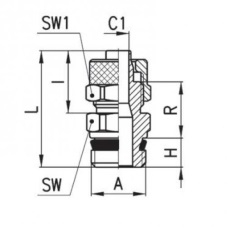  Рисунок 2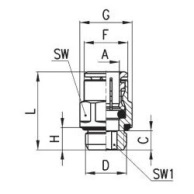 